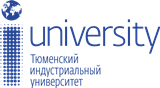 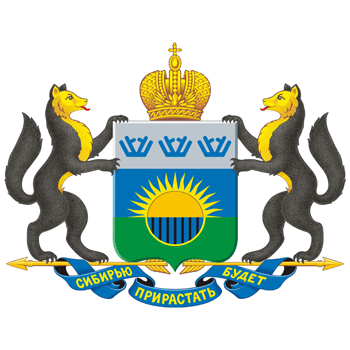 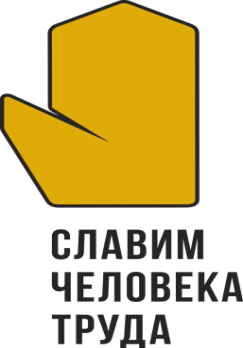 Тюменский индустриальный университет (ТИУ)18 декабря 2018 г.Программа проведения конкурса профессионального мастерства «Славим человека труда!»по номинации «Лучший инженер-теплотехник»18 декабря (вторник)10:00-11.00   Регистрация участниковул. Луначарского, 2, 2 этаж, конференц-зал  № 208 ауд.11:00-11:15 	Открытие конкурса профессионального мастерства «Славим человека труда!» по номинации «Лучший инженер-теплотехник»ул. Луначарского, 2,  2 этаж, конференц-зал  № 208 ауд.11:15-13:30	Презентация проектовул. Луначарского, 2, 2 этаж, конференц-зал  № 208 ауд.13:30-14:00	 Обед 	ул. Нагорная, 614:00-15:00	Работа конкурсной комиссии ул. Луначарского, 2,  2 этаж, конференц-зал  № 208 ауд.15:00-16:00	Закрытие конкурса профессионального мастерства «Славим человека труда!» по номинации «Лучший инженер-теплотехник»ул. Луначарского, 2, конференц-зал  № 208 ауд.Координаторы форума:Старикова Юлия Александровна, т. 8(906)824-92-73, т. 8(3452)68-34-29, доб. 19-839e-mail: starikovaja@tyuiu.ruТретьякова Полина Александровна, т. 8 (3525)28-37-71, доб. 18-590e-mail: tretjakovapa@tyuiu.ru